City of Penticton AWWTP: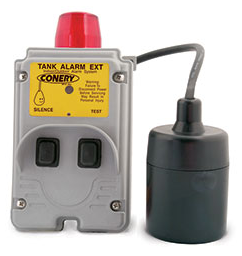 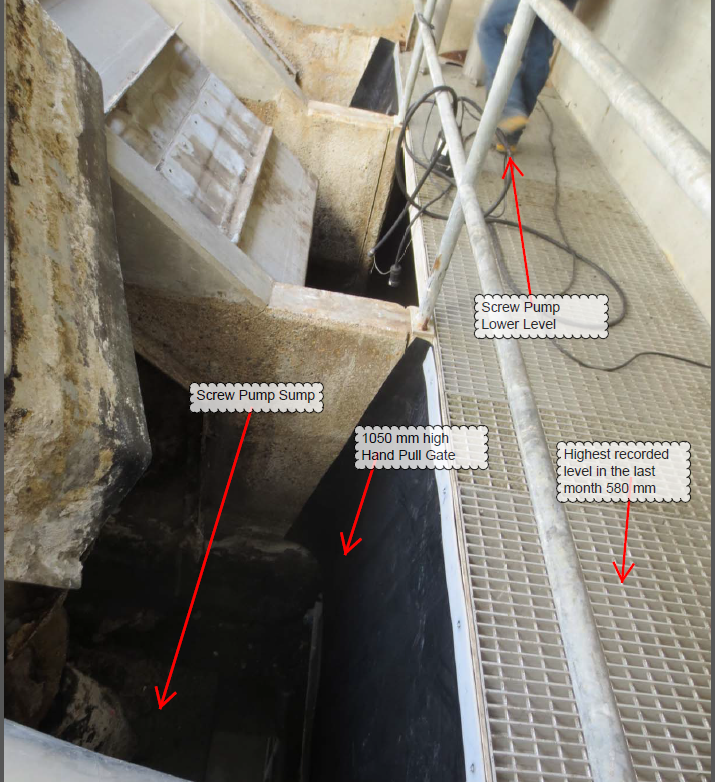 